استمارة تعريف بعضو هيئة تدريسية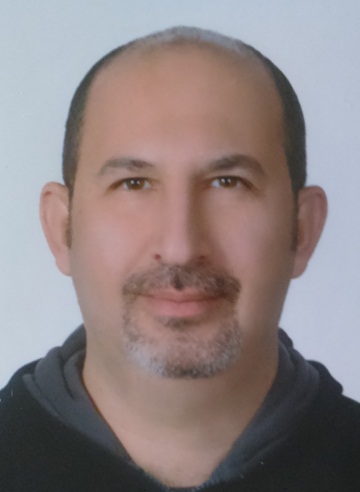 الكلية: الهندسةالاسم: د. عطاالله سيدةالمرتبة العلمية: مدرسالاختصاص: تطبيقات الذكاء الصنعي في نظم التحكم الألياسم الجامعة : جامعة القلمون الخاصةعنوان الجامعة: دير عطية، ريف دمشق، سورياالصفة العلمية أو الإدارية: مدرس في قسم هندسة الاتصالات و الإلكترونياتالاهتمامات العلمية والبحثية: نظم التحكم، النمذجة و المحاكاة، نظم الذكاء الصنعي، خوارزميات التعلم الأليالاهتمامات العلمية والبحثية: نظم التحكم، النمذجة و المحاكاة، نظم الذكاء الصنعي، خوارزميات التعلم الألي